Agenda Algemene Vergadering OSBO 20 april 2016, aanvang 20.00 uur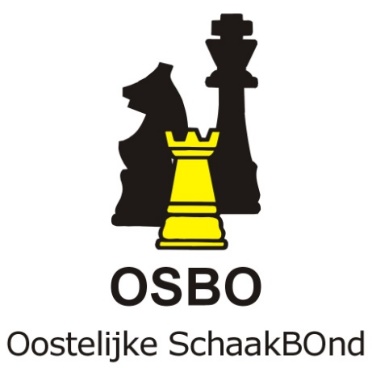 Locatie: Denksportcentrum, Dubbelbeek 24, 7333 NJ ApeldoornOpening en mededelingenNotulen AV 25 november 2015	(zie site)Presentatie SV Doetinchem i.v.m. uitreiking Danny Stemvers TrofeeBenoemingen Commissie van Beroep (zie site)Begroting 2016-2017 (zie site)Wedstrijdzaken (zie site) a.    Evaluatie 4e Klasse OSBOb.    Competitie-opzet 2016-2017OSBO Jubileum 25/6/2016: 70 jaarKNSB zakena.       Invoering 4e Kl. (resultaat enquête en presentatie van H.Blom)b.       De vitale schaakverenigingc.       Voortgang gesprekken OSBO-SBO-SGSRondvraagSluiting